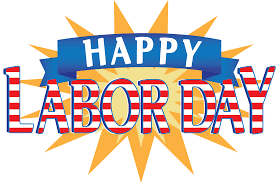 September 2, 2021Saint Wendelin School Families,	We have made it through seven days of the school year at this point, and everyone seems to be adjusting well to the new school year and daily routines.    The buses are starting to get into their regular schedule pick up and dismissal times.  This year parent drop off and pick up is in the rear of the building.  Please send a note to school with your child for dismissal changes.  This year the breakfasts and lunches are free.  Please be sure to look at the lunch calendar with your child the night before.  Each week there is also an alternate for the daily lunches.  Be sure your child knows if they would like to bring their own lunch or which lunch they will order during homeroom.  Cheri needs to know how much of each to prepare for our students.  The PTG has already started fundraising for the year.  All families should check their website regularly to participate in their on-going goal of raising $80,000 for the school’s budget this year. 	The safety and security of your children is a top priority at St. Wendelin School, so please wash their masks regularly and continue to report exposure and positive cases to the office.  In addition, the travel restrictions are back in place for traveling from state to state.  If your family is traveling to another state, please report those dates to the office.  Your child will then qualify the same as for exposure with virtual learning during the quarantine period.  Reminder dates:    Sept. 8-9 	Acadience Testing K-6Sept. 9 	6:00 PM Instrumental band parent meetingSept. 12	Tuition Assistance Golf OutingSept. 16 	Sign Language Club first meeting 2:30-3:30PM (send a note if your child is participating in this club grades 2-8)        Sept. 20	Instrumental Lessons begin for grades 4-8 Sept.  22	DARE begins for grades 5-6											God Bless, 	Mrs. Clouse